Костромской межрайонный природоохранный
прокурор принял участие в турнире «Чистые
водоемы»Костромской межрайонный природоохранный прокурор 23 мая 2021 года принял участие в ежегодном региональном турнире по вылову брошенных орудий лова и мусора «Чистые водоемы» на акватории Костромского разлива Горьковского водохранилища.В поисках запрещенных и оставленных в водоеме рыболовных снастей участвовали 11 команд, среди которых рыбаки-любители, дайверы, рыбопромысловые организации, представители департамента природных ресурсов и охраны окружающей среды Костромской области, Костромской транспортной прокуратуры, отдела Московско-Окского территориального управления Федерального агентства по рыболовству, центра ГИМС ГУ МЧС России по Костромской области.Принять участие в акции приехали известный журналист и телеведущий Тимофей Баженов и продюсер Михаил Тукмачев.В общей сложности волонтерам удалось достать из воды около полтонны мусора и изъять 5 установленных незаконных орудий лова общей протяженностью 220 метров.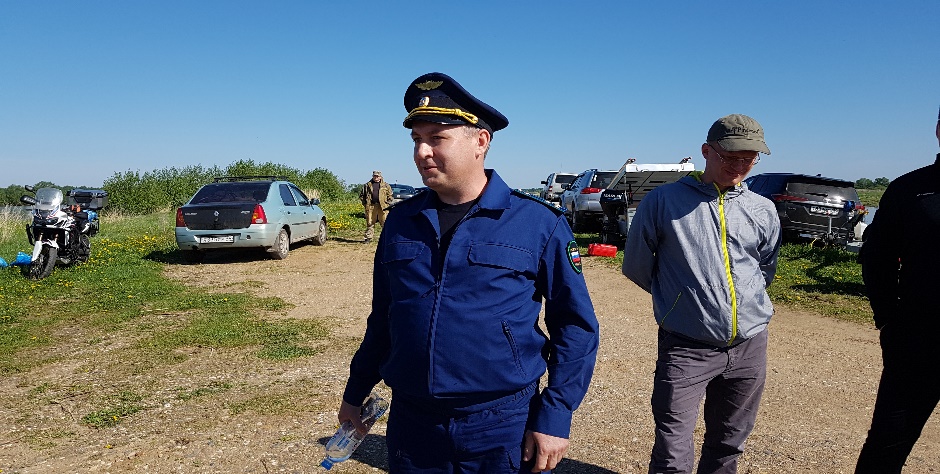 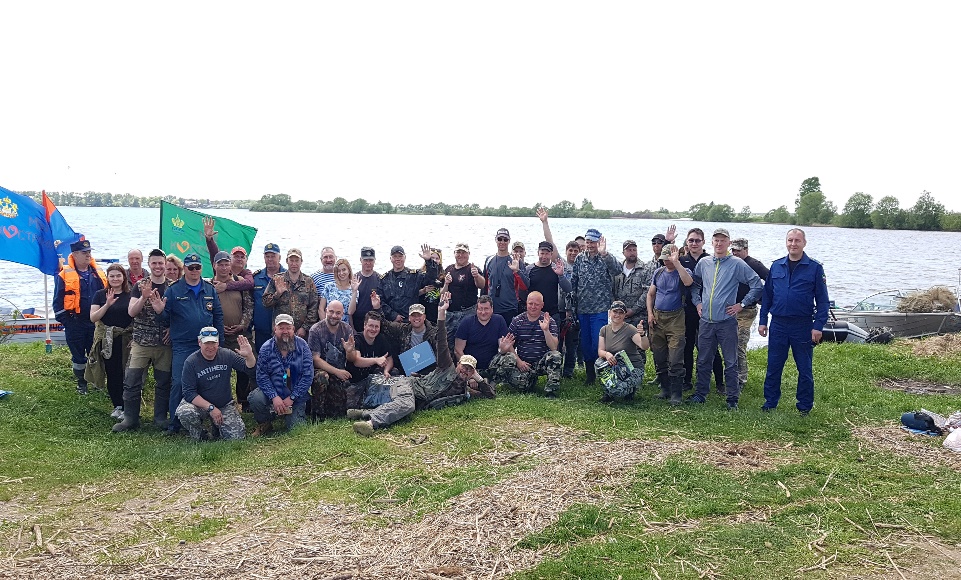 